                                                                                                                  
                                                                                                                         Lørenskog, 04.02.2019
Til Liedutvalget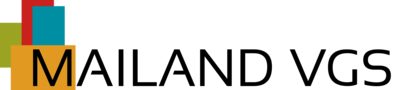  
Med fagfornyelsen 2020 er de nye læreplanene i ferd med å ferdigstilles, vi ønsker med dette å komme med et innspill for endring av timetallet i geografi, fra 2 til 3 timer i uken. 

Mange av temaene i geografifaget er dagsaktuelle, og det bør settes av tid til å reflektere over hendelser og nyheter som er knyttet til geografi. Dette vil også aktualisere geografi som et nyttig og allsidig fag for å forstå ulike problemstillinger i verden. Geografifaget er et fag med stor bredde og høy grad av tverrfaglighet. For at elevene skal få en forståelse av dette er det viktig at elevene får undervisning og oppgaver som viser disse aspektene ved faget. Dybdelæring i faget kan bare skje hvis elevene også har en bredde i kunnskapene. I geografifaget kombineres mange fagområder, og kan slik være med å bidra til dybdelæringen fagfornyelsen etterspør. 

Med fagfornyelsen introduseres det tverrfaglige emnet «Bærekraftig utvikling». UDIR vektlegger at sammenhengene mellom teknologiutvikling, miljøutfordringer og etisk bevissthet står sentralt i temaet. Det dannes et felles, tverrfaglig mål for å bidra til mer reflekterte elever når det kommer til avgjørelser om bærekraftig utvikling for alle (UDIR, 2018). Vi vil argumentere for at geografifaget står sterkt i dette tverrfaglige emnet. I geografifaget tilegner elevene seg kunnskap om naturgitte forhold, miljøutfordringer, befolkning og lokalisering, samt teknologiutvikling for en bærekraftig fremtid. Målet som lærer er å bidra til at elevene skal kunne reflektere, drøfte, og se de store sammenhengene innen rettferdig ressursforvaltning, et mål som begrenses av de få timene som er avsatt til undervisning i geografi. 
Fagets syntetiserende aspekt gjør geografi innholdstungt, det er en syntese av faktorer som; romlig dimensjon, fysiske prosesser og faktorer, miljø og samfunn som kjennetegner faget. Dette krever både kunnskaper om naturprosessene og de menneskeskapte faktorene. Prosessene er komplekse og elevene må «se» sammenhenger for å forstå faget. De læringsprosessene elevene skal gjennom, krever modenhet, dybde og tid. Det kreves analyser og dyp forståelse. Geografifaget skal ha rom for å forstå «historien», tolke dagens utvikling og fenomener, og å planlegge for framtiden. Når elevene skal se sammenhenger og utviklingstrekk, krever det at de har nok tid. Det er også et sterkt ønske blant både lærere og elever om mer feltarbeid og praktisk uteundervisning i faget. Feltarbeid gjør at elevene ser sammenhengen mellom teori og praksis, det styrker elevers indre motivasjon for læring og gjør at elevene blir mer aktive og deltakende elever i undervisningen (Frøyland, 2010 – “Mange erfaringer i mange rom”). For å få best mulig nytte av feltarbeid må det settes av tid til forberedelse og etterarbeid. Et grundig forarbeid og en tydelig målsetning for utearbeidet er viktig. Uteaktivitet må henge sammen med det som skjer på skolen og integreres i undervisningen. Det må settes av tid bearbeiding av arbeidet og analyse av innsamlede data i etterkant, og en bør sette feltarbeidet i en større sammenheng slik at elevene forstår meningen med arbeidet og kan bruke erfaringene i nye sammenhenger. 

For å utvikle kompetente, miljøbevisste samfunnsborgere som forstår samfunnets grunnleggende dilemmaer og utviklingstrekk ønsker vi oss en ekstra time med geografiundervisning i den videregående skolen.  Med vennlig hilsenGeografilærerne ved Mailand VGS
Karin Bøe (Geolog), Hans Inge Holtet (Geofysiker), Inga Stener Olsen (Fysiker), Anita Røvik (Samfunnsgeograf), Anders Fiskvik (Naturforvalter) & Eliska Tellesbø (Avdelingsleder for realfag).

